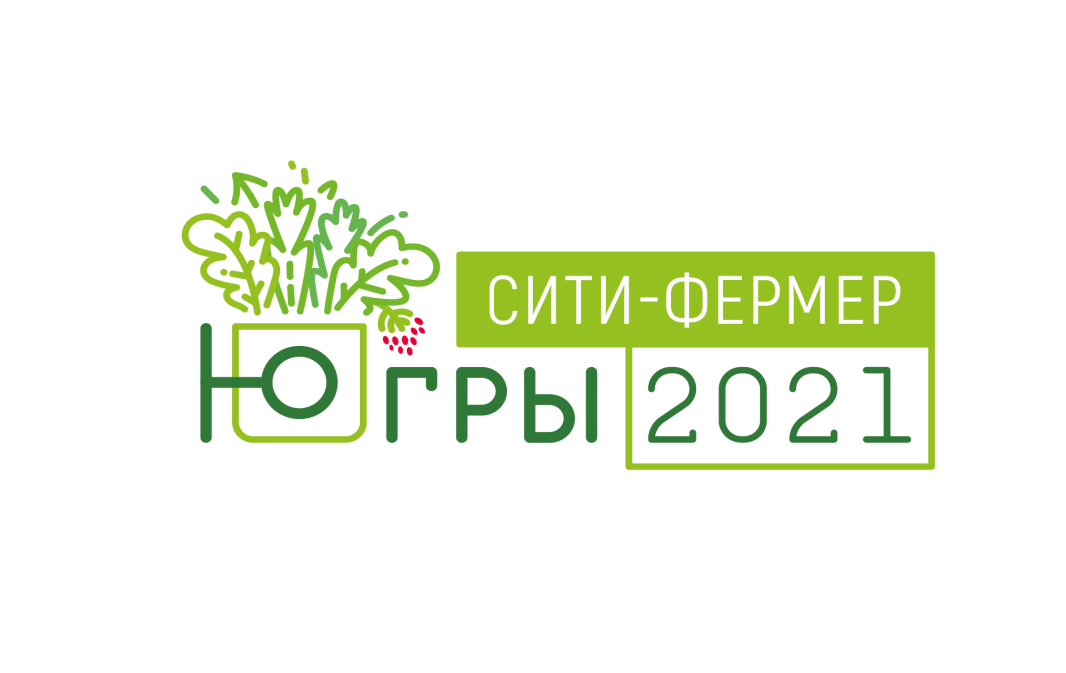 Пресс-релизОнлайн-курс «СИТИ-ФЕРМЕР ЮГРЫ-2021»2 недели курса и ты сможешь запустить свою СитиФерму в работуФонд развития Югры с 15 мая 2021 г. запускает первый цикл онлайн-курса «СИТИ-ФЕРМЕР ЮГРЫ-2021».Сити-фермерство - глобальный тренд технологизации агропроизводства. Это новое направление, объединяющее в единое целое агро- и аквакультурные технологии, передовые инженерные и информационно-технологические решения, а также новые бизнес-модели с тем, чтобы обеспечить жителей городов будущего свежими продуктами питания и сделать это эффективнее традиционного сельского хозяйства. Уже сегодня в мире растет объем инноваций в стартапы, специализирующиеся на новых агротехнологиях. Робототехника, искусственный интеллект – это не фантастика, а как показывает статистика за 2019 и 2020 годы, и на нашей территории – современная реальность агропроизводства.Сити-фермерство - это и персонализированное питание, точечное земледелие, органическое производство. Домашний огород для себя и семьи, который может стать дополнительным источником дохода. Также «Сити-фермер» входит в «Атлас новых профессий» как профессия будущего.Этот курс предназначен для:- тех, кто готов научиться выращивать круглогодично свежие и вкусные: зеленые салаты и пряные травы (базилик, тимьян, мяту), микрозелень, ягодные культуры (клубника), грибы, овощи. - предпринимателей, если Вы хотите запустить новый бизнес, рассчитать окупаемость бизнес-модели, спроектировать и построить собственную сити-ферму и начать зарабатывать на этом.-действующих предпринимателей для увеличения дохода через создание «зеленого» кооперативаУчастниками курса могут стать жители региона, достигшие 18 лет, желающие вырастить себе продукты во дворе, в гараже, на балконе, представители предприятий HoReCa, действующие предприниматели. Для участия в онлайн-курсе необходимо заполнить анкету, регистрация открыта до 13 мая 2021 г. Анкета доступна на сайте Фонда развития Югры в разделе ЦК СХ https://docs.google.com/forms/d/1B9CIfs1ykm3SJDqs44-lMdhV0Ew0ZsdPVKF7p3XfWrE/edit Партнеры онлайн курса "СИТИ-ФЕРМЕР ЮГРЫ-2021":Институт естественных и технических наук Сургутского государственного университета;ООО "Реатоника"Контактное лицо: Савич Ирина Раильевна, главный специалист Центра компетенций в сфере с/х кооперации и поддержке фермеров Фонда развития Югры, тел: +7 3467 388575, доб. 132, e-mail:sir@fondugra.ru#ЦК_АПК #promugra #ситифермерЮгры2021